АДМИНИСТРАЦИЯНовомихайловского сельского поселенияМонастырщинского района Смоленской области                          П О С Т А Н О В Л Е Н И Е от   20.02.2014г                      №11Об определении уполномоченного органадля рассмотрения уведомлений о проведении публичных мероприятий           Согласно ст.5 Федерального закона РФ «О противодействии экстремисткой деятельности « от 25.07.2002 года №114-Фз в целях противодействия экстремисткой деятельности              Администрация Новомихайловского сельского поселения Монастырщинского района Смоленской области   п о с т а н о в л я е т:          1. Определить уполномоченным органом Администрацию Новомихайловского сельского поселения Монастырщинского района Смоленской области  для рассмотрения уведомлений о проведении публичных мероприятий.         2.Контроль за рассмотрением уведомлений о проведении публичных мероприятий  оставляю за собой .Глава  муниципального образованияНовомихайловского  сельского поселенияМонастырщинского  районаСмоленской  области                                                                      С.В.Иванов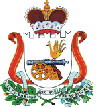 